Devoirs et leçons 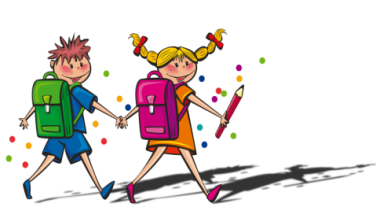 du 18 octobre au 26 octobre605DevoirsMatérielLeçonsMatérielMatérielOBLIGATOIRESOBLIGATOIRESOBLIGATOIRESOBLIGATOIRESOBLIGATOIRESOBLIGATOIRESLecture des fiches de lecture de Wonder Woman et Black Panther Cartable françaisVocabulaire : Semaine 7Vocabulaire : Semaine 7Liste de mots – Au programme en françaisExercices de consolidation parcours 5D-T de mathsTables : 1  à 12 (+, -, x, ÷)Tables : 1  à 12 (+, -, x, ÷)AgendaLe participe présent p. 117Les participants du verbes p.15le pluriel des noms & adjectifs p.  68les homophones : p.25cahier Au programme  en françaisGrammaire : Le participe PRÉSENT, Les participants du VERBES, le pluriel des noms & ADJECTIFS, les homophones : Grammaire : Le participe PRÉSENT, Les participants du VERBES, le pluriel des noms & ADJECTIFS, les homophones : cahier  Au programme en français + mes outilsPréparer la présentation sur les phobies (semaine du 18 octobre)D-T ProjetsUnivers social : Première guerre mondialeUnivers social : Première guerre mondialeD-T univers socialContinuer projet univers social (Décembre)D-T univers socialMath : Périmètre & aireMath : Périmètre & aireLexique mathDates importantes : 11 septembre 2001D-T univers socialExamens dans la semaine du 18 octobreLecture les écrans & toi : lundi 18 octobred’éducation physique; vendredi  22 octobre                  À étudier : cœur, sang et système circulatoireExamens dans la semaine du 25 octobreMathématique Thème 1Grammaire Semaine 4 à 7(Voir site internet pour sujets à étudier)Examens dans la semaine du 18 octobreLecture les écrans & toi : lundi 18 octobred’éducation physique; vendredi  22 octobre                  À étudier : cœur, sang et système circulatoireExamens dans la semaine du 25 octobreMathématique Thème 1Grammaire Semaine 4 à 7(Voir site internet pour sujets à étudier)Examens dans la semaine du 18 octobreLecture les écrans & toi : lundi 18 octobred’éducation physique; vendredi  22 octobre                  À étudier : cœur, sang et système circulatoireExamens dans la semaine du 25 octobreMathématique Thème 1Grammaire Semaine 4 à 7(Voir site internet pour sujets à étudier)Traces d’étude en univers socialD-T univers socialExamens dans la semaine du 18 octobreLecture les écrans & toi : lundi 18 octobred’éducation physique; vendredi  22 octobre                  À étudier : cœur, sang et système circulatoireExamens dans la semaine du 25 octobreMathématique Thème 1Grammaire Semaine 4 à 7(Voir site internet pour sujets à étudier)Examens dans la semaine du 18 octobreLecture les écrans & toi : lundi 18 octobred’éducation physique; vendredi  22 octobre                  À étudier : cœur, sang et système circulatoireExamens dans la semaine du 25 octobreMathématique Thème 1Grammaire Semaine 4 à 7(Voir site internet pour sujets à étudier)Examens dans la semaine du 18 octobreLecture les écrans & toi : lundi 18 octobred’éducation physique; vendredi  22 octobre                  À étudier : cœur, sang et système circulatoireExamens dans la semaine du 25 octobreMathématique Thème 1Grammaire Semaine 4 à 7(Voir site internet pour sujets à étudier)FACULTATIFSFACULTATIFSFACULTATIFSExamens dans la semaine du 18 octobreLecture les écrans & toi : lundi 18 octobred’éducation physique; vendredi  22 octobre                  À étudier : cœur, sang et système circulatoireExamens dans la semaine du 25 octobreMathématique Thème 1Grammaire Semaine 4 à 7(Voir site internet pour sujets à étudier)Examens dans la semaine du 18 octobreLecture les écrans & toi : lundi 18 octobred’éducation physique; vendredi  22 octobre                  À étudier : cœur, sang et système circulatoireExamens dans la semaine du 25 octobreMathématique Thème 1Grammaire Semaine 4 à 7(Voir site internet pour sujets à étudier)Examens dans la semaine du 18 octobreLecture les écrans & toi : lundi 18 octobred’éducation physique; vendredi  22 octobre                  À étudier : cœur, sang et système circulatoireExamens dans la semaine du 25 octobreMathématique Thème 1Grammaire Semaine 4 à 7(Voir site internet pour sujets à étudier)Exercices sur netmaths envoyés le lundi 18 octobre.ordinateurExamens dans la semaine du 18 octobreLecture les écrans & toi : lundi 18 octobred’éducation physique; vendredi  22 octobre                  À étudier : cœur, sang et système circulatoireExamens dans la semaine du 25 octobreMathématique Thème 1Grammaire Semaine 4 à 7(Voir site internet pour sujets à étudier)Examens dans la semaine du 18 octobreLecture les écrans & toi : lundi 18 octobred’éducation physique; vendredi  22 octobre                  À étudier : cœur, sang et système circulatoireExamens dans la semaine du 25 octobreMathématique Thème 1Grammaire Semaine 4 à 7(Voir site internet pour sujets à étudier)Examens dans la semaine du 18 octobreLecture les écrans & toi : lundi 18 octobred’éducation physique; vendredi  22 octobre                  À étudier : cœur, sang et système circulatoireExamens dans la semaine du 25 octobreMathématique Thème 1Grammaire Semaine 4 à 7(Voir site internet pour sujets à étudier)Examens dans la semaine du 18 octobreLecture les écrans & toi : lundi 18 octobred’éducation physique; vendredi  22 octobre                  À étudier : cœur, sang et système circulatoireExamens dans la semaine du 25 octobreMathématique Thème 1Grammaire Semaine 4 à 7(Voir site internet pour sujets à étudier)Examens dans la semaine du 18 octobreLecture les écrans & toi : lundi 18 octobred’éducation physique; vendredi  22 octobre                  À étudier : cœur, sang et système circulatoireExamens dans la semaine du 25 octobreMathématique Thème 1Grammaire Semaine 4 à 7(Voir site internet pour sujets à étudier)Examens dans la semaine du 18 octobreLecture les écrans & toi : lundi 18 octobred’éducation physique; vendredi  22 octobre                  À étudier : cœur, sang et système circulatoireExamens dans la semaine du 25 octobreMathématique Thème 1Grammaire Semaine 4 à 7(Voir site internet pour sujets à étudier)Naïla (mercredi)Naïla (mercredi)Naïla (mercredi)SCIENCESARTSÉducation physique